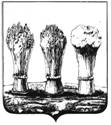 Управление образования  города Пензымуниципальное бюджетное общеобразовательное учреждениегимназия № . Пензы(МБОУ  гимназия   № 42  г. Пензы)План проведения мероприятий, посвященных 75-летию Победы в Великой Отечественной войнев 1 полугодии 2020 года№Дата проведения времяФорма и название мероприятияМесто проведенияПриглашенныеКоличество участниковЯнварь-май 2020Проект «А мы из Пензы. Наследники победителей» (конкурс классных книг памяти)МБОУ гимназия № 42600 уч-ся 1-11 классов10-25.02.2020Декада «Герои и подвиги», посвященная Дню защитника Отечества»МБОУ гимназия № 42600 уч-ся 2-11 классов15.02.2020Посвящение в ЮнармейцыПамятник воинской и трудовой доблести пензенцевКраснов Ю.В., председатель Совета Пензенского областного отделения Всероссийской общественной организации ветеранов «Боевое братство»20.02.202011.0021.02.202012.30Смотр строя и песни «На знамя Победы равняем шаг»МБОУ гимназия № 42Краснов Ю.В., председатель Совета Пензенского областного отделения Всероссийской общественной организации ветеранов «Боевое братство»200 уч-ся 1-10 классов28.04.202011.0029.04.202012.30Гимназический фестиваль инсценированной песни военных летМБОУ гимназия № 42Краснов Ю.В., председатель Совета Пензенского областного отделения Всероссийской общественной организации ветеранов «Боевое братство»600 учащихся  1-11 классов8.05.202010.00Торжественный митинг, посвященный 75-летию ПобедыМБОУ гимназия № 42700 учащихся и родителей  1-11 классов8.05.202016.00Праздничное мероприятие для жителей микрорайона «Поклонимся великим тем годам»в ЦПКиО им. Ульяновых (по станциям)600 учащихся и родителей  1-11 классов